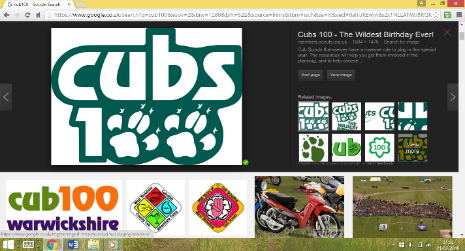 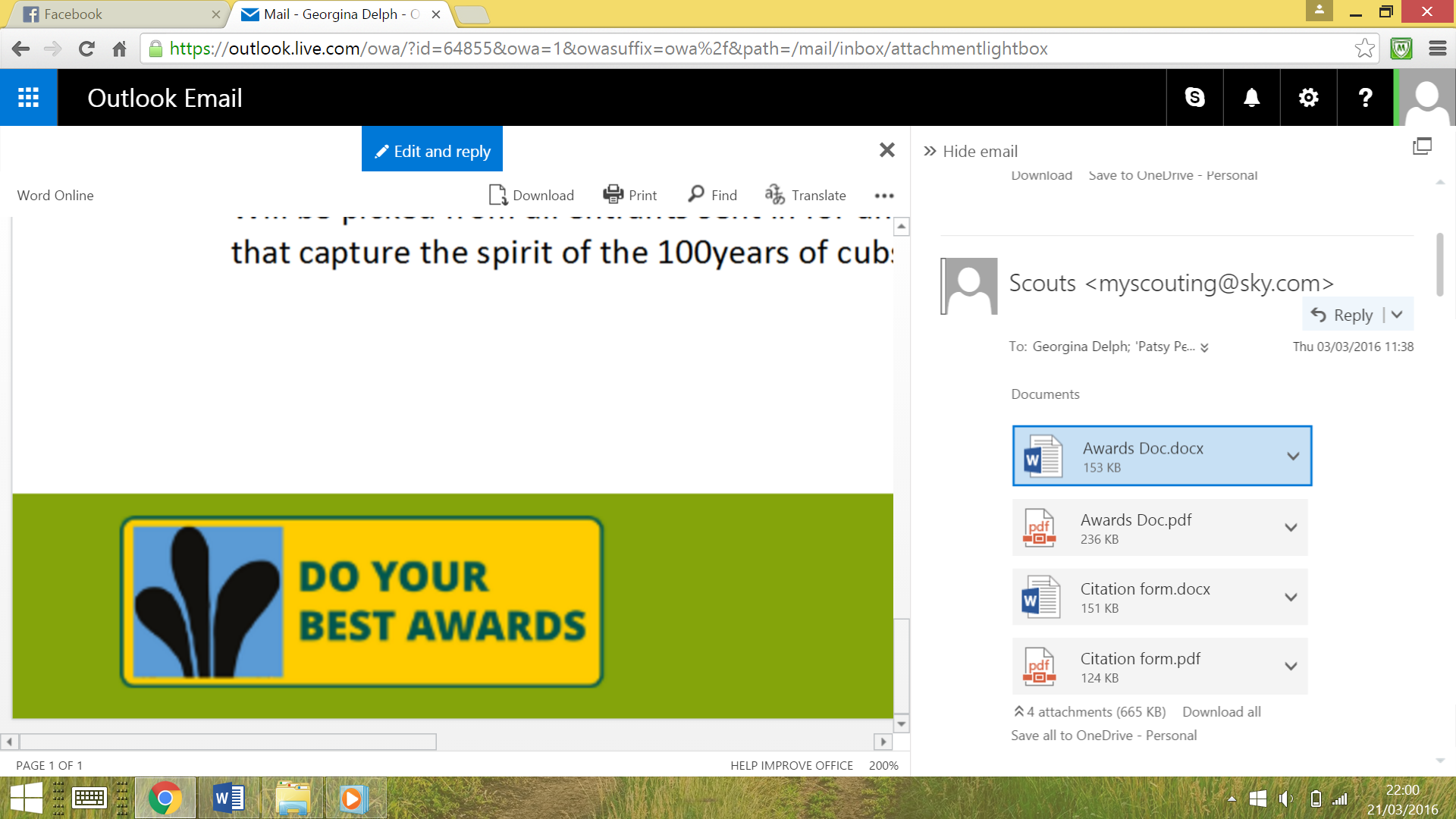 I would like to nominate……………………………………………………..From (Group name) ……………………………………………………..Nominated by ………………………. (Relationship to)……………………….Please tick or highlight which districtFor Please tick or highlight which awardBecause (in less than forty words)…………………………………………………………………………………………………………………………………………………………………………………………………………………………………………………………………………………………………………………………………………………………………………………………………………………………………………………………………………………………………………………………………………………………………………………………………………………………………………………………………………………………………………………To return please send to DYB Awards, Norfolk Scouts HQ, Eaton Vale, Church Lane, Eaton, Norwich, Norfolk, NR4 6NN or email the form to cub100dyb@outlook.com. Please return by the 31st October 2016 at the latest. Good Luck!Central NorfolkNorth West NorfolkNorthern NorwichEast NorfolkSouth West NorfolkSouthern NorwichNorth East NorfolkSouthern NorfolkEastern NorwichHathi AwardThe elephant Cub, who always tries to attend every meeting, activity and camp because they love it and are enthusiastic.Baloo AwardThe bear Cub, who is friendly to all and helps others to learn the pack ways, just as Baloo was Mowgli's teacher and friend.Raksha AwardThe mother wolf Cub, who is consistently caring for the welfare of others, whether at home or cubs.Rikki - Tikki-TaviThe mongoose Cub, who has shown courage in trying activities that they find difficult.Kaa AwardThe snake Cub, who has excelled physically.Bagherra AwardThe black panther Cub, who guides other members of the pack on a regular basis.Akela AwardThe leader of the wolf pack Cub, who shows leadership qualities in all they do.Tabaqui AwardThe jackal or hyena Cub, who is the pack clown.Banderlog AwardThe Cub from the monkey colony, who gives the best comic moment. (Please make sure that you give the exact comment.)